RÜCKSENDEFORMULAR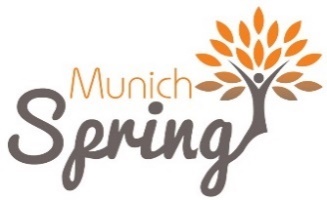 (Wenn Sie die Ware retournieren möchten, füllen Sie bitte dieses Formular aus und senden Sie es zurück. Alternativ können Sie es auch per E-Mail an kundenservice@munich-spring.com  senden.)Rücksendung der Ware an:MunichSpring GmbH Dauthendeystr. 281377 MünchenRÜCKSENDUNG IHRER BESTELLUNG (Bitte geben Sie alle Informationen an)Bestellnummer/ Rechnungsnummer: _________________________________________________________Kaufdatum: _____________________________________________________________________________Name, Vorname: _________________________________________________________________________Lieferadresse: ___________________________________________________________________________Telefon/E-Mail: __________________________________________________________________________Grund der Rückgabe:_______________________________________________________________________________________*Nach Erhalt der zurückgesandten Ware in unserem Lager wird umgehend eine Rückerstattung des Betrags veranlasst.Zahlungsmethode: [Bitte geben Sie die Zahlungsmethode an, z.B. Kreditkarte, PayPal, Klarna usw.] ___________________________________________________________________________________Bei Banküberweisung bitte folgende Informationen angeben:Kontoinhaber: ___________________________________________________________________________IBAN: ___________________________________________________________________________________BIC: ____________________________________________________________________________________Bank: ___________________________________________________________________________________*Bitte stellen Sie sicher, dass die angegebenen Bankverbindungsdetails korrekt sind, um eine reibungslose Rückerstattung zu ermöglichen.Datum der Rücksendung: ______________ 				Unterschrift: _______________ 	ArtikelnameFarbeMengePreis/Stück